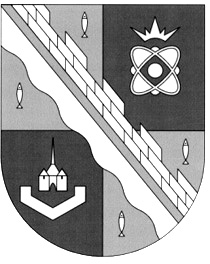 администрация МУНИЦИПАЛЬНОГО ОБРАЗОВАНИЯ                                        СОСНОВОБОРСКИЙ ГОРОДСКОЙ ОКРУГ  ЛЕНИНГРАДСКОЙ ОБЛАСТИпостановлениеот 14/05/2020 № 918О мерах по предотвращениюраспространения новой коронавирусной инфекции (COVID-2019) на территории муниципального образования Сосновоборскийгородской округ Ленинградской области В соответствии с постановлением Правительства Ленинградской области  от   11 мая 2020 года № 277 «О мерах по предотвращению распространения новой коронавирусной инфекции (COVID-2019) на  территории Ленинградской области»     (с изменениями), администрация Сосновоборского городского округа                           п о с т а н о в л я е т: 1. С учетом введения с 16.03.2020 режима «Повышенная готовность», силам и средствам  органов управления городского звена Ленинградской областной подсистемы РСЧС обеспечить функционирование на территории  муниципального образования Сосновоборский городской округ Ленинградской области в данном режиме  до особого распоряжения. 2. Запретить до особого распоряжения  проведение на территории муниципального образования Сосновоборский городской округ Ленинградской области (далее – Сосновоборский городской округ) всех массовых мероприятий.3. Ограничить передвижение граждан, проживающих в границах Сосновоборского городского округа, за исключением:лиц, относящихся к категориям работников, организаций, осуществляющих деятельность в режиме повышенной готовности;необходимости посещения торговых объектов, а также получения услуг, предоставление которых предусмотрено   постановлением Правительства Ленинградской области от 11 мая 2020 года № 277 " О мерах по предотвращению распространения новой коронавирусной инфекции (COVID-2019) на территории Ленинградской области" (с изменениями);занятий спортом на открытом воздухе, в том числе на открытых спортивных сооружениях при соблюдении требований, предусмотренных приложением 2 к  постановлению  Правительства Ленинградской области от 11 мая 2020 года № 277 " О мерах по предотвращению распространения новой коронавирусной инфекции (COVID-2019) на территории Ленинградской области" (с изменениями);одиночных, парных, семейных прогулок в парках, скверах и других зонах отдыха на открытом воздухе при соблюдении социальной дистанции 1,5 — 2 метра при рекомендуемом использовании средств индивидуальной защиты (гигиенические маски, респираторы).Прогулки в парках, скверах и других зонах отдыха на открытом воздухе не разрешаются в целях массового скопления людей, в том числе в целях организации "пикника", "шашлыков", "барбекю" и т.д.При передвижении необходимо иметь удостоверение личности, документ, подтверждающий место работы, проживания (книжка садовода, свидетельство о праве собственности на жилой дом и т.д.).Иные лица, временно проживающие на территории Сосновоборского городского округа Ленинградской области, должны находиться в границах городского округа по месту временного проживания.Передвижение несовершеннолетних без сопровождения родителей или иных законных представителей допускается в границах Сосновоборского городского округа и с 8.00 до 22.00 часов.            Рекомендовать гражданам ограничить поездки, в том числе в целях туризма и отдыха.Рекомендовать гражданам воздержаться от посещения религиозных объектов, а также иных мест и объектов, специально предназначенных для богослужений, молитвенных и религиозных собраний.Рекомендовать гражданам воздержаться от посещения территорий общественных кладбищ: «У р.Воронка», «У р.Воронка – 2», «У р.Коваши», «Липово», «Устье», за исключением осуществления погребения усопших как обрядовых действий по захоронению тела (останков) человека после его смерти в присутствии близких родственников, либо законного представителя умершего, либо иных лиц, взявших на себя обязанность осуществить погребение, а также проведения работ по содержанию кладбищ с соблюдением всех необходимых санитарно-эпидемиологических требований по поддержанию мер по нераспространению новой коронавирусной инфекции (COVID-19).Обязать соблюдать режим самоизоляции граждан в возрасте 65 лет и старше, а также граждан, страдающих хроническими заболеваниями, входящими в перечень заболеваний, требующих соблюдения режима самоизоляции, в соответствии с приложением 1 к  постановлению Правительства Ленинградской области от 11 мая 2020 года № 277 " О мерах по предотвращению распространения новой коронавирусной инфекции (COVID-2019) на территории Ленинградской области" (с изменениями). Режим самоизоляции должен быть обеспечен по месту проживания указанных лиц, в том числе в жилых и садовых домах. Разрешить посещение исключительно с 7-00 до 11-00 часов гражданами в возрасте 65 лет и старше, а также граждан, страдающих хроническими заболеваниями, входящими в перечень заболеваний, требующих соблюдения режима самоизоляции, согласно приложению 1  к  постановлению Правительства Ленинградской области от 11 мая 2020 года № 277 " О мерах по предотвращению распространения новой коронавирусной инфекции (COVID-2019) на территории Ленинградской области" (с изменениями), объектов торговли, осуществляющих продажу продуктов питания и товаров первой необходимости.Лицам, соблюдающим режим самоизоляции, не покидать места проживания (пребывания), за исключением случаев обращения за экстренной (неотложной) медицинской помощью и случаев иной прямой угрозы жизни и здоровью, случаев следования к месту (от места) осуществления деятельности (в том числе работы), которая не приостановлена в соответствии с постановлением Правительства Ленинградской области от 11 мая 2020 года № 277 " О мерах по предотвращению распространения новой коронавирусной инфекции (COVID-2019) на территории Ленинградской области" (с изменениями), осуществления деятельности, связанной с передвижением по территории Сосновоборского городского округа, если такое передвижение непосредственно связано с осуществлением деятельности, которая не приостановлена в соответствии с  постановлением Правительства Ленинградской области от 11 мая 2020 года № 277 " О мерах по предотвращению распространения новой коронавирусной инфекции (COVID-2019) на территории Ленинградской области" (с изменениями), (в том числе оказанием транспортных услуг и услуг доставки), а также следования к ближайшему месту приобретения товаров, работ, услуг, реализация которых не ограничена в соответствии с   постановлением Правительства Ленинградской области от 11 мая 2020 года № 277 " О мерах по предотвращению распространения новой коронавирусной инфекции (COVID-2019) на территории Ленинградской области" (с изменениями), выгула собак на расстоянии, не превышающем 100 метров от места проживания (пребывания), выноса отходов до ближайшего места накопления отходов.Применение средств индивидуальной защиты дыхания (гигиеническая маска, респиратор) при посещении рынков, ярмарок, магазинов, аптек, а также иных помещений, в которых осуществляют деятельность юридические лица и индивидуальные предприниматели, проезд в  транспорте общего пользования, в том числе такси, на территории Сосновоборского городского округа Ленинградской области является обязательным, за исключением случаев, предусмотренных приложением 2 к постановлению Правительства Ленинградской области от 11 мая 2020 года № 277 "О мерах по предотвращению распространения новой коронавирусной инфекции (COVID-2019) на территории Ленинградской области" (с изменениями). Применение перчаток носит рекомендательный характер.4. Гражданам, прибывшим из стран, неблагополучных по коронавирусной инфекции (COVID-2019), незамедлительно сообщать о своем возвращении, месте и датах пребывания, контактную информацию в Территориальный отдел  Межрегионального управления  № 122 ФМБА   России на номер телефона:  4-23-17, 4-73-56.5. Гражданам, посещавшим территории за пределами Российской Федерации   неблагополучные по коронавирусной инфекции (COVID-2019),  обеспечить свою изоляцию на дому на 14 дней со дня возвращения в Российскую Федерацию, осуществлять вызов медицинского работника амбулаторно-поликлинического учреждения по месту жительства (тел. 4-44-60, 6-69-03), при появлении признаков инфекционного заболевания (повышенная температура тела, кашель и др.) незамедлительно обращаться за медицинской помощью на дому с вызовом медицинского работника без посещения медицинских организаций.6.  Рекомендовать руководителям медицинских и  аптечных организаций всех форм собственности, расположенных  в Сосновоборском городском округе,  организовать работу в соответствии с рекомендациями Министерства здравоохранения Российской Федерации и Федерального медико-биологического агентства Российской Федерации.7. Комитету образования:7.1. Организовать в срок до 22 мая 2020 года реализацию образовательных программ начального общего, основного общего, среднего общего образования и дополнительных общеобразовательных программ через использование дистанционных образовательных технологий, позволяющих обеспечить взаимодействие обучающихся и педагогических работников опосредованно (на дому). Организовать завершение учебного года в общеобразовательных организациях в соответствии со сроками, установленными календарными учебными графиками, но не позднее 22 мая 2020 года.7.2. Увеличить количество дежурных групп в образовательных организациях, реализующих образовательные программы дошкольного образования, для детей работников организаций, осуществляющих свою деятельность в период повышенной готовности на территории Ленинградской области, с проведением обязательных дезинфекционных мероприятий в целях профилактики заболеваний, вызываемых новой коронавирусной инфекцией (COVID-19), и утренней термометрии.7.3. Приостановить реализацию образовательных программ спортивной подготовки и перевести обучающихся по указанным программам на самостоятельную подготовку.  7.4. Организовать очные консультаций для выпускников 11 классов общеобразовательных организаций в части подготовки к единому государственному экзамену (ЕГЭ) с соблюдением следующих обязательных требований:группы не более 15 человек;расстановка посадочных мест в помещениях общеобразовательных организаций должна обеспечивать соблюдение дистанции не менее двух метров между участниками консультаций;проведения дезинфекционных мероприятий в целях профилактики заболеваний, вызываемых новой коронавирусной инфекцией (COVID-19) и термометрии;наличия средств индивидуальной защиты органов дыхания (гигиенические маски, респираторы).7.5. Обеспечить в образовательных организациях в период до 30 июня 2020 года реализацию курсов внеурочной деятельности, программ воспитания и социализации, дополнительных общеобразовательных программ с использованием дистанционных образовательных технологий в период временных ограничений, связанных с эпидемиологической ситуацией в Ленинградской области, с учетом рекомендаций Министерства просвещения Российской Федерации.7.6. Обеспечить в период   по 29 мая 2020 года включительно (из расчета 21 день, исключая субботы и воскресения):7.6.1  получение обучающимися образовательных организаций, указанными в части 1 статьи 4.2 областного закона "Социальный кодекс Ленинградской области", в том числе оказавшимися после 30 марта 2020 года в трудной жизненной ситуации в связи с распространением новой коронавирусной инфекции (COVID-19),  наборов пищевых продуктов (сухого пайка, продовольственного пайка);7.6.2 получение обучающимися по образовательным программам начального общего образования в образовательных организациях, реализующих основные общеобразовательные программы, бесплатно 0,2 литра молока или иного молочного продукта.7.7. Организовать выдачу воспитанникам льготных категорий групп дошкольного образования, а также оказавшимся после 30 марта 2020 года в трудной жизненной ситуации в связи с распространением новой коронавирусной инфекции (COVID-19),   родительская плата за питание с которых не взимается, на период режима повышенной готовности или режима чрезвычайной ситуации набора пищевых продуктов (сухого пайка, продовольственного пайка),  за исключением дней фактического нахождения в образовательной организации,  на основании заявления родителей (законных представителей).8. Рекомендовать руководителям  учреждений дополнительного образования воздержаться  от очных форм  реализации дополнительных общеобразовательных программ до 31 мая 2020 года.9. Руководителям образовательных организаций всех форм собственности, осуществляющих  деятельность на территории Сосновоборского городского округа, организовать доступ на открытые школьные спортивные стадионы и площадки с проведением обязательных дезинфекционных мероприятий в целях профилактики заболеваний, вызываемых новой коронавирусной инфекцией (COVID-19), в соответствии с требованиями раздела "Спорт на открытом воздухе" согласно приложению 2 к  постановлению Правительства Ленинградской области от 11 мая 2020 года № 277" О мерах по предотвращению распространения новой коронавирусной инфекции (COVID-2019) на территории Ленинградской области" (с изменениями).10. Руководителям муниципальных унитарных предприятий и муниципальных учреждений:10.1. Контролировать возвращение сотрудников из заграничных командировок и незамедлительно информировать Территориальный отдел  Межрегионального управления  №122 ФМБА   России (тел. 4-23-17, 4-73-56).10.2. Осуществлять мероприятия, направленные на выявление работников с признаками инфекционного заболевания (повышенная температура тела, кашель и др.) и недопущение нахождения таких работников на рабочем месте.10.3. При поступлении запроса Управления Федеральной службы по надзору в сфере защиты прав потребителей и благополучия человека по Ленинградской области или  территориального отдела Межрегионального управления № 122 ФМБА России незамедлительно представлять информацию обо всех контактах в случае  заболевания работника коронавирусной инфекцией, в связи с исполнением им трудовых функций.10.4. При поступлении информации от Управления Федеральной службы по надзору в сфере защиты прав потребителей и благополучия человека по Ленинградской области или территориального отдела Межрегионального управления № 122 ФМБА России о заболевании работника коронавирусной инфекцией организовать проведение дезинфекции помещений, где находился указанный заболевший работник.10.5. Активизировать внедрение дистанционных способов проведения собраний, совещаний и иных подобных мероприятий с использованием сетей связи общего пользования.10.6. Обеспечить проведение ежедневной дезинфекции помещений, размещение информационных материалов по профилактике новой коронавирусной инфекции всеми доступными способами, размещение антисептических средств и устройств для обеззараживания воздуха. Контролировать применение сотрудниками средств индивидуальной защиты дыхания (гигиеническая маска, респиратор). 11. Комитету по управлению жилищно-коммунальным хозяйством:11.1. Обеспечить бесперебойную работу муниципальных учреждений по предоставлению услуг в сфере жилищно-коммунального хозяйства.11.2. Проводить дезинфекцию дворовых территорий, общественных пространств и улиц  на территории  Сосновоборского городского округа, дополнительно к планируемой Комитетом по жилищно-коммунальному хозяйству Ленинградской области, Комитетом по дорожному хозяйству Ленинградской области, комитетом государственного жилищного надзора и контроля Ленинградской области, Управлением ветеринарии Ленинградской области,  до  двух раз в неделю.12. Комитету по общественной безопасности и информации обеспечить своевременное  информирование населения о мерах по противодействию распространения коронавирусной инфекции (COVID-2019), в том числе о необходимости соблюдения требований и рекомендаций, указанных в настоящем постановлении.13.  Рекомендовать руководителям учреждений культуры и спортивных учреждений, осуществляющих деятельность на территории г. Сосновый Бор Ленинградской области, воздержаться от проведения  мероприятий  для детей и взрослых до 31.05.2020 г., за исключением  использования дистанционных технологий.14. Рекомендовать юридическим лицам и индивидуальным предпринимателям, осуществляющим деятельность в соответствии с Указом  Президента Российской Федерации  от 11.05.2020 № 316 и постановлением  Правительства Ленинградской области от 11 мая 2020 года № 277 " О мерах по предотвращению распространения новой коронавирусной инфекции (COVID-2019) на территории Ленинградской области" (с изменениями), обеспечить регулярное проведение дезинфекции, размещение антисептических средств и устройств для обеззараживания воздуха, размещение информационных материалов по профилактике новой коронавирусной инфекции, контроль за обязательным использованием  средств индивидуальной защиты (гигиеническая маска, повязка, респиратор, перчатки); ввести карантин в местах проживания временной рабочей силы.15. Признать утратившими силу:постановление  администрации Сосновоборского городского округа  от  06.04.2020 № 730 «О введении дополнительных ограничительных и  профилактических мер с целью предотвращения распространения новой коронавирусной инфекции (COVID-2019) на территории муниципального образования Сосновоборский городской округ Ленинградской области»;постановление  администрации Сосновоборского городского округа  от 10.04.2020 № 762 «О внесении изменений в постановление администрации Сосновоборского городского округа от 06.04.2020 № 730 «О введении дополнительных  ограничительных и профилактических мер с целью  предотвращения распространения новой коронавирусной инфекции (COVID-2019) на территории муниципального образования Сосновоборский городской округ  Ленинградской области»;постановление  администрации Сосновоборского городского округа  от 13.04/2020 № 777 «О внесении изменений в постановление администрации Сосновоборского городского округа от 06.04.2020 № 730 «О введении дополнительных ограничительных и профилактических мер с целью  предотвращения распространения новой коронавирусной  инфекции (COVID-2019) на территории муниципального образования Сосновоборский городской округ  Ленинградской области»;постановление  администрации Сосновоборского городского округа   от    30.04.2020 № 881 «О внесении изменений в постановление администрации Сосновоборского городского округа от 06.04.2020 № 730  «О введении дополнительных  ограничительных и профилактических мер с целью  предотвращения распространения новой коронавирусной инфекции (COVID-2019) на территории муниципального образования Сосновоборский  городской округ  Ленинградской области». 16. Общему отделу администрации (Смолкина М.С.) обнародовать настоящее постановление на электронном сайте городской газеты «Маяк».      17. Отделу по связям с общественностью (пресс-центр)  Комитета по общественной безопасности и информации администрации (Никитина В.Г.) разместить настоящее постановление на официальном сайте Сосновоборского городского округа.    18.  Настоящее  постановление вступает в силу со дня официального обнародования.      19.  Контроль за исполнением настоящего постановления оставляю за собой.Глава Сосновоборского городского округа                                                  М.В.Воронков